  O B  E  C      L  e  d  n  i  c  k  é       R  o  v  n  e  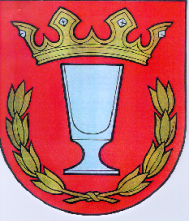   Námestie  slobody č. 32,  020 61  Lednické RovneVšeobecne  záväzné  nariadenieč. 2/2019o financovaní  materskej školy a školských zariadení, so sídlom na území obce Lednické Rovne Schválené uznesením OZ v Lednických Rovniach: Dňa              : 	11.12.2019Uznesenie č.: 	122/2019-12Vyvesené     : 	12.12.2019Zvesené       : 	Všeobecne záväzné nariadenie obce Lednické Rovne č. 2 / 2020o financovaní  materskej školy a školských zariadení, so sídlom na území obce Lednické Rovne   Obec Lednické Rovne v súlade s ustanovením § 6 ods. 1 zákona č. 369/1990 Zb. o obecnomzriadení v znení neskorších predpisov a v súlade s § 6 ods. 12 písm. c) zákona č. 596/2003 Z. z. o štátnej správe v školstve a školskej samospráve a o zmene a doplnení niektorých zákonov v znení neskorších predpisovvydávatoto Všeobecne záväzné nariadenie obce Lednické Rovne č. 2/2020 (ďalej len „VZN“) o financovaní materskej školy a školských zariadení, so sídlom na území obce Lednické Rovne.Obecné zastupiteľstvo obce Lednické Rovne sa uznieslo na tomto nariadení:§ 1Predmet úpravyVZN o financovaní materskej školy a školských zariadení, so sídlom na území obce Lednické Rovne, a sú na základe rozhodnutia Ministerstva školstva, vedy, výskumu a športu SR zaradené do siete škôl a školských zariadení Ministerstva školstva, vedy, výskumu a športu SR  upravuje:podrobnosti financovania materskej školy a školských zariadení so sídlom na území   obce Lednické Rovne, lehotu na predloženie údajov potrebných na financovanie materskej školy a školských     zariadení,výšku finančných prostriedkov určených na mzdy a prevádzku materskej školy   školských zariadení,deň v mesiaci, do ktorého sa poskytnú finančné prostriedky.§ 2Podrobnosti financovania materskej školy a školských zariadeníFinančné prostriedky sú účelovo poskytované na mzdy a prevádzku na dieťa materskej            školy, žiaka školského klubu detí a zariadenia školského stravovania (ďalej len „školské            zariadenie“). Pri ich použití sa musí zabezpečiť hospodárnosť, efektívnosť a účinnosť ich          použitia. Príjemcom finančných prostriedkov podľa tohto VZN sú:materská škola a školské zariadenie s právnou subjektivitou v zriaďovateľskej pôsobnosti obce Lednické Rovne,zriaďovateľ školského zariadenia, zriaďovateľ súkromnej školy a školského zariadenia (ďalej len „neštátny zriaďovateľ“), ktorý o dotáciu požiada.Obec Lednické Rovne poskytne finančné prostriedky neštátnemu zriaďovateľovi na          základe žiadosti, ktorá musí obsahovať:a) 	údaje o počtoch detí/žiakov3 (kópia štatistického výkazu Škol. MŠVVŠ SR 40-01),b) výšku požadovanej dotácie,       c) 	rozpis požadovanej dotácie na mzdy a prevádzku podľa položiek (610, 620, 630),d) kópiu rozhodnutia o zaradení školy a školského zariadenia do siete škôl a školských  zariadení MŠVVaŠ SR,       e) 	kópiu zriaďovacej listiny,       f)	kópiu dokladu o pridelení IČO,       g) 	číslo účtu zriaďovateľa a označenie banky, v ktorej má vedený účet,h) 	písomné poverenie alebo menovanie, ktoré oprávňuje osobu konať v mene    zriaďovateľa (meno, č. telefónu, č. faxu, e-mail a pod.).  Neštátny zriaďovateľ pri opakovaných žiadostiach o poskytnutie finančných prostriedkov        predkladá len údaje podľa ods. 3 písm. a) – c) tohto § VZN.Neštátny zriaďovateľ v prípade zmeny údajov uvedených v ods. 3 písm. d) – h) tohto § VZN je povinný predložiť najneskôr do 15 kalendárnych dní odo dňa zmeny údajov aktuálne informácie.Neštátny zriaďovateľ je povinný do 15 kalendárnych dní oznámiť obci Lednické Rovne          informáciu o:a) 	ukončení činnosti školy alebo školského zariadenia,b) dlhodobom prerušení činnosti školy alebo školského zariadenia,c) 	zrušení školy alebo školského zariadenia, alebod) zmeny sídla školy alebo školského zariadenia a vykonať vyúčtovanie poskytnutých  finančných prostriedkov do 30 kalendárnych dní a nevyčerpané finančné prostriedky  vrátiť do tohto termínu na účet obce Lednické Rovne.   V prípade, že zmena nastane k 31. decembru, neštátny zriaďovateľ postupuje podľa ods. 9       tohto § VZN.Neštátny zriaďovateľ žiadosť o poskytnutie finančných prostriedkov predkladá obci          Lednické Rovne na adresu:Obecný úradNámestie slobody č. 32 / 402061Lednické Rovne.Neštátny zriaďovateľ je povinný označiť originály účtovných dokladov slovami „dotácia           poskytnutá z rozpočtu obce Lednické Rovne“.Neštátny zriaďovateľ je povinný do 15. januára príslušného roku vykonať vyúčtovanie          poskytnutej dotácie za minulý rok. Vyúčtovanie dotácie musí obsahovať písomnú          informáciu o účele použitia poskytnutých finančných prostriedkov v členení podľa          ekonomickej klasifikácie rozpočtovej klasifikácie na 610, 620, 631, 632 až 637.          Vyúčtovanie doručí obci Lednické Rovne na adresu uvedenú v § 2 ods. 6 tohto VZN.V prípade, že poskytnutá dotácia nebude vyčerpaná do 31. decembra príslušného roku, je          príjemca (materská škola, školská jedáleň a školský klub detí) a  neštátny zriaďovateľ          povinný nevyčerpanú časť dotácie vrátiť späť na účet obce do 31. decembra príslušného          kalendárneho roku.Neštátny zriaďovateľ si môže vo vyúčtovaní uplatniť len výdavky, ktoré vynaložil na     určený účel v príslušnom kalendárnom roku, na ktorý boli poskytnuté.Obec financuje náklady na deti v materskej škole podľa počtu detí prijatých do     materskej školy podľa stavu k 15.septembru predchádzajúceho kalendárneho roka.Obec financuje náklady na deti v školskom klube detí podľa počtu detí prijatých do          školského klubu detí podľa stavu k 15.septembru predchádzajúceho kalendárneho roka zo          základnej školy zriadenej obcou.Obec financuje náklady na stravovanie žiakov základnej školy podľa počtu     potenciálnych stravníkov podľa stavu k. 15. septembru predchádzajúceho kalendárneho          roka.§ 3Lehota na predloženie údajov potrebných na financovaniePísomnú žiadosť o poskytnutie dotácie s údajmi uvedenými v § 2 ods. 3 tohto VZN žiadateľ doručí v lehote do 15. októbra kalendárneho roka, ktorý predchádza kalendárnemu roku, na ktorý sa má dotácia poskytnúť.§ 4Výška finančných prostriedkov určených na mzdy a prevádzku1. 	Výška finančných prostriedkov na mzdy, prevádzku materskej školy, na dieťa/žiaka školy a školského zariadenia v zriaďovateľskej pôsobnosti Obce Lednické Rovne, podľa kategórií na kalendárny rok 2020 je nasledovná:MŠ Súhradka 204, Lednické Rovne, deti MŠ s celodennou prevádzkou		     287 335,- €ZŠ E. Schreibera 372, Lednické Rovne, dieťa ZŠ v školskom klube detí		       49 000,- € ŠJZŠ E. Schreibera 372, Lednické Rovne, potenciálny stravník - žiak do 15 r.   	       62 600,- €     2. 	Finančné prostriedky pre zariadenia školského stravovania sa prideľujú na potenciálneho stravníka podľa stavu k 15. septembru predchádzajúceho kalendárneho roka.3. 	Finančné prostriedky pre zariadenia školského stravovania pri materských školách sú zahrnuté vo finančných prostriedkoch na mzdy a prevádzku pre materskú školu.4. 	Finančné prostriedky pre školské kluby detí sa prideľujú podľa stavu k 15. septembru predchádzajúceho kalendárneho roka na počet žiakov základnej školy.§ 5Deň v mesiaci, do ktorého sa poskytnú finančné prostriedkyObec Lednické Rovne poskytne finančné prostriedky na mzdy a prevádzku príjemcom finančných prostriedkov uvedených v § 2 ods. 2 tohto VZN mesačne (vo výške jednej dvanástiny z finančných prostriedkov určených na príslušný kalendárny rok), do posledného dňa príslušného mesiaca.§ 6Záverečné ustanovenieDňom účinnosti tohto VZN sa zrušuje Všeobecne záväzné nariadenie obe Lednické Rovne č. 2/2019 o určení výšky dotácie na prevádzku a mzdy na dieťa materskej školy a školských zariadení so sídlom na území obce Lednické Rovne.Všeobecne záväzné nariadenie Obce Lednické Rovne č. 2/2020 o financovaní materských škôl a školských zariadení, so sídlom na území obce Lednické Rovne, bolo schválené uznesením č. 122/2019-12, Obecného zastupiteľstva obce Lednické Rovne dňa  11.12.2019 a nadobúda účinnosť 15. dňom od zverejnenia.         Mgr. Marian Horečný    starosta obce